           Newsletter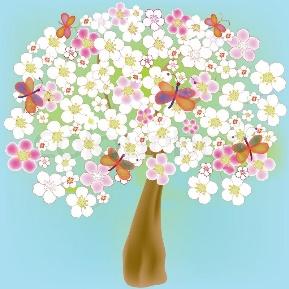         Norham St.Ceolwulf’s First Schoolsarah.jones@norham.northumberland.sch.uk           01289 382370                                                                                                                   30/6/2020Hello,I hope you and your families are all well.  This week we have welcomed some of our Year 4 children back into school and they are having a great time!You may have seen that this week the Government will release information about what schools will look like in September (some of this information has already been leaked to the press).  Once released, I will start to put together a plan that I hope to share with you all in the last week of term before we finish for the summer holidays.  It may be that we need to change some aspects of our provision and it is highly unlikely that we will be ‘back to normal’.  Take care and stay safe.Ms JonesYear 4 Leavers PicnicThe Year 4 Leavers Picnic will take place on Wednesday 15th July between 1pm and 2:30pm on the school field.  In the event of rain, we will try again on Thursday 16th July (I will let you know by text message if this is the case).  If your Year 4 child is not currently attending school, they are still welcome to attend - you just need to drop them off at the school field at 1pm and collect them from the school field at 2:30pm.  The picnic will consist of food, games and sharing memories.  Children and staff WILL NOT be expected to social distance from each other although this will be encouraged.  Contacting Miss BuglassMiss Buglass is currently continuing to work from home.  If you need to contact her about anything relating to ParentMail, Parent Pay, money, school transport etc, she can be phoned on the school mobile number between 8:30am and 12:30pm.  The number is: 07765442562 Staying Safe – RNLI Water SafetyThis half term, we would usually have a visit from the RNLI to talk about water safety.  This is a key part of our PSHE curriculum and extremely important given our proximity to the River Tweed and the sea.  Before the summer holidays, children in school will receive a short lesson delivered by teachers.  Below is a link to resources you can use at home. https://rnli.org/Youth-education/water-safety-from-homeKey WorkersIf you are a key worker and require child-care for your child on a Friday, please contact me by the Friday of the week before either by phone to school or email.IllnessA quick reminder that children should not attend school if they are ill.  If your child has any of the symptoms of Covid-19 (sore throat, continuous cough, loss of smell or taste) then please let us know as soon as possible.  All children can obtain a test through the NHS.  If there is a suspected case of Covid-19, the class your child is in will be closed until we obtain a negative result - if the result is positive then everyone in the class will need to self isolate for 14 days.  You may only be notified at short notice that the class is closed (in the morning or be asked to collect your child from school during the day).  I understand that this may present challenges for you however it is necessary in order to keep everyone safe.   